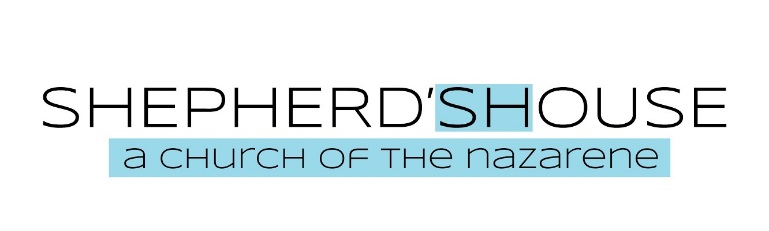 LITURGY OF TRANSITLitany of Leave-taking from this PlacePastor: Blessed be the name of God whose Word has long been proclaimed within this holy place.People: We give you thanks, O God.Reader: As many have praised You, and prayed to You in this holy place, we remember how Your Spirit has blessed Your people.People: We give you thanks, O God.Reader: We have celebrated saving grace, new confessions of faith, and the continuing grace of the Eucharist in this holy place.People: We give you thanks, O God.Reader: We have celebrated young lives entering this world, honored the creation of new families through marriage, and the loss of loved ones that have shared this life with us in this holy place.People: We give you thanks, O God.Reader: As we go now from this holy place into the next step of our journey of faith together,All: We give You thanks, O God, through Jesus Christ our Lord. Amen.Songs: We Love You, Lord/Where He Leads Me I Will FollowPastor: (speaks and concludes with)As disciples of the risen Christ, may we be channels at all times of your steadfast love; through the Jesus Christ our Lord.All: Amen.Processional to the New Place of Meeting(Instructions: Allow the musicians to exit first; then, follow in cars to the new location.) Litany of Entering a New Worship SpaceAs you enter the front door of the new place of meeting, pray on your own the following: O God, we bless You for the door by which we enter The Shepherd’s House. Make this a holy place. We give You thanks today and always. (Continue singing while gathering in worship until all have arrived)Song: Holy Is the LordPastor: Household and friends, this is a day of great rejoicing. We have come together to give thanks for this household of faith, The Shepherd’s House Church of the Nazarene, and dedicate this place of meeting as a holy place, pray for its well-being, and bless Your Word and its Table found here.People: We are thankful that God meets here with us.Pastor: God of all love, be always present to this household of faith, and all who enter this holy place. May your presence be celebrated, your Word be proclaimed, and that all of us be empowered by Your sanctifying Spirit to continue Christ’s ministry of bringing wholeness in the presence of peace, and making things right in the search for justice in this world through Your people. May the members of this House reaffirm their baptism, and the ministries of priest, prophet, and pastor to each other and in this world, and in doing so, give thanks; we pray in Christ’s name.People: Lord, hear our prayer.Pastor: Here, O God, may this household of faith show acceptance and welcome for all.People: Lord, hear our prayer.Pastor: Here, O God, may this household of faith extend generous hospitality to friends and strangers alike.People: Lord, hear our prayer.Pastor: Here, O God, may this household of faith give shelter to the homeless and a place to belong for spiritual orphans.People: Lord, hear our prayer.Pastor: Here, O God, may this household of faith pay attention to others and show active compassion for those in need.People: Lord, hear our prayer. Pastor: Here, O God, may this household of faith show love for one another, experience intimate friendship, and share our sorrows and hopes together.People: Lord, hear our prayer.Pastor: Here, O God, may this household of faith celebrate in all seasons, intercede for the needs of the world, and be a house of prayer for all nations. People: Lord, hear our prayer.All: In the name of Jesus Christ. Amen. Pastor: Household gather today, You are the Church! You are a chosen race, a royal priesthood, a holy nation, God’s very own, in order that you may proclaim the mighty acts of God who are called out of darkness into marvelous light. (Lighting of the candles)Pastor: May the light of Christ be seen and the voice of Christ our Shepherd be heard in this holy place.People: Thanks be to God.Pastor: Let us hear the Word of the Lord.The Spoken Word in the ScripturesOld Testament Reading: Jeremiah 32:2-3, 6-10, 13-15, 26-27, 36-41. (The Word of the Lord.)People: Thanks be to God.Psalm Reading: Psalm 91:1-4. (The Word of the Lord.)People: Thanks Be to God.New Testament Reading: 1 Timothy 6:6-14. (The Word of the Lord.)People: Thanks Be to God.Gospel Reading: Luke 16:19-31. (The Gospel of Our Lord Jesus Christ.)People: Thanks to our Lord Jesus Christ.The Visible Word at the TablePastor: (speaks and concludes with)

And so, in remembrance of these your mighty acts in Jesus Christ, we offer ourselves in praise and thanksgiving, as a holy and living sacrifice, in union with Christ's offering for us,
as we proclaim the mystery of faith:

All: Christ has died;
All: Christ is risen;
All: Christ will come again.(Pastor continues)The Lord's Prayer
Pastor: And now, as our Savior Christ Jesus has taught us, let us pray:

All: Our Father, who art in heaven,
hallowed by thy name,
Thy kingdom come, Thy will be done on earth as it is in heaven.
Give us this day our daily bread.
And forgive us our trespasses,
as we forgive those who trespass against us. And lead us not into temptation,
but deliver us from evil.
For Yours is the kingdom, and the power, and the glory, forever. Amen.The Breaking of the Bread &The Sharing of the Cup(Share the symbols of grace with one another)Song: We BelieveBenediction